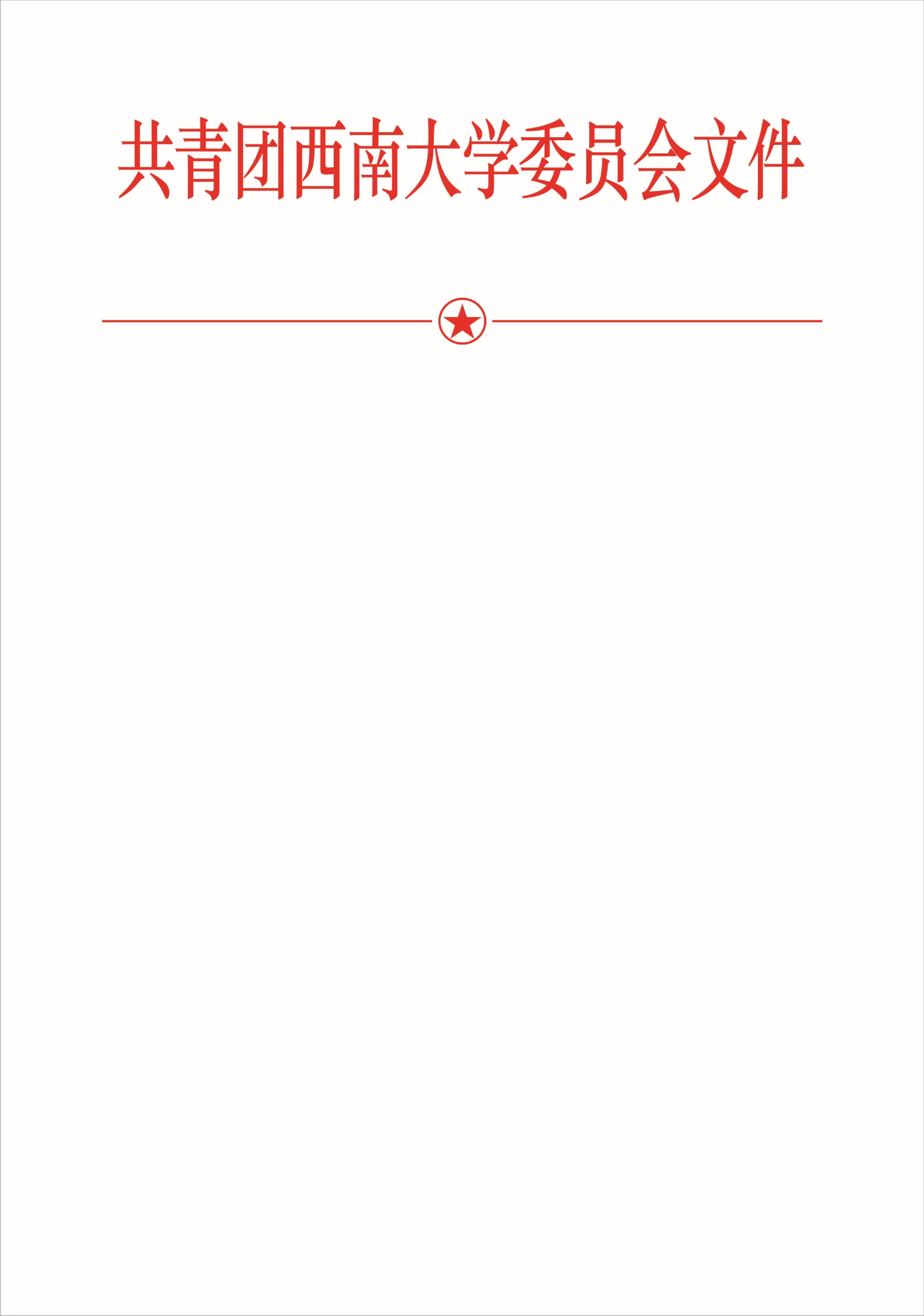 西团发〔2018〕14号附件1：2018年暑期“三下乡”社会实践返乡小分队各学院名额分配表
注：各学院小分队名额分配依据各学院人数比例而定。



附件2：社会调研参考选题一、经济状况1.乡村振兴战略背景下农民工返乡意愿及现状调研2.乡村振兴战略背景下农民增收渠道及有效性调研3.乡村振兴战略背景下大学生下乡创新创业调研4.新时代创新农村集体经济有效实现形式调研5.新型职业农民培养路径调研6.乡村地区产业扶贫的特色模式与路径调研7.“互联网+农业”背景下农村电商发展现状调研8.乡村地区现代特色农业发展调研9.新时代农村家庭消费行为调研10.“三权分置”背景下农村土地流转与经营方式调研11.农民工城市市民化现状与市民认同度调研12.“一带一路”视角下地区农村经济潜力开发调研13.乡村现代农业科技利用情况及农民满意度调研14.农民工创业项目发展状况与前景调研15.农村金融投资现状及前景调研16.农村休闲农业产业发展现状与前景调研17.乡村特色产业发展情况与前景调研18.乡村循环农业模式推广状况与发展问题调研19.乡村政府扶持小微企业政策力度与企业认同度调研20.乡村互联网发展情况及前景调研二、基层生活1.城乡一体化背景下农村公共产品有效供给调研2.当前农村人口外流现状及成因调研3.当前农民闲暇生活方式调研4.新时代农村养老服务体系建设调研5.城乡地区“互联网+”健康医疗发展路径调研6.生育政策调整背景下城乡青年生育观调研7.乡村振兴背景下新型职业农民科技文化需求调研8.加强和创新社会治理的多主体参与渠道及模式调研9.乡村振兴背景下农民生活获得感、幸福感、安全感调研10.农村留守人员关爱服务供给侧改革调研11.城市家庭老龄化与抚养情况调研12.城市失独老人生活状况及社会保障力度调研13.返乡农民工就近就业率与成因调研14.返乡农民工生活问题专项调研15.乡镇福利院建设情况及发展问题调研16.农村公共卫生体系建设情况调研17.农村卫生技术人员医疗水平调研18农民对现代医疗体系的认同及参与度调研19.城市医生对口支援农村规范化与具体作用调研20.新农村公共服务文化体系建设情况调研三、文化教育1.新时代农民精神文化生活需求调研2.新农村建设中的传统民俗文化开发与保护调研3.少数民族地区文化多样化发展调研4.精准扶贫政策导向下贫困人口精神扶贫调研5.乡村振兴背景下建设文明乡风的典型个案调研6.当前城乡民居宗教信仰现状调研7.中华优秀传统文化中的乡贤文化开发与运用调研8.乡村振兴背景下农村师资队伍培养与建设调研9.乡村振兴背景下乡村教育发展现状及对策调研10.文化繁荣发展背景下农村公共文化服务现状调研11.当代大学生职业选择与职业发展前景调研12.大学生就业所在地取向调研13.大学生勤工助学意愿与状况调研14.农村民办教育学校发展情况调研15.某地区职业教育学校经营状况调研16.乡村教师待遇政策与现状调研17.少数民族地区教育情况调研    18.少数民族民族语言教育情况调研19.农村留守儿童入学率及上学情况调研20.农村法律意识、常识及维权情况调研四、民间民俗1.乡村地区民俗文化传承与保护调研2.某地区非遗传承人才的培养现状及对策调研3.城乡地区家风家规家训的培植与开发调研 4.农村地区民风发展变化调研5.社会主义核心价值观融入传统乡村文化调研6.传统节假期间民间游戏竞技活动现状调研7.乡村地区民间社会组织发展变迁调研8.新农村建设中乡邻关系发展变化调研9.“孝”文化在某地区的传承与弘扬调研10.某地区少数民族语言文字发展变迁调研11.古村落文化现存状况及开发前景调研12.乡村文化的现状与未来发展调研13.民间工匠、手艺人生计与生存状况调研14.某地农村婚俗、丧葬的仪式与程序调研15.少数民族对汉族节日认同度与过节方式调研16.农村建筑类物质文化遗产的传承与保护调研17.乡村戏剧与民歌类非物质文化遗产的保护与传承调研18.各地少数民族节日习俗保留情况调研19.少数民族民间传统文化（特色）保护与发展状况调研20.农村文化从业者队伍人才现状调研五、生态旅游1.乡村振兴背景下的乡村旅游资源开发调研2.新时代“美丽乡村”建设的特色模式调研3.经济新常态背景下“特色小镇”培育模式调研4.某市乡村旅游发展现状、存在问题及对策调研5.生态文明建设中城乡垃圾分类处理现状及对策调研6.城乡地区“河长制”运行状况及对策调研7.农村地区“厕所革命”进展及成效调研8.农村家庭特色农场经营个案调研9.当前农村生活污水处理方式及有效性调研10.当前农业生产中农药减量化使用现状调研11.某河流污染与防治情况调研12.某河流水资源利用与保护状况调研13.城市某社区生态情况建设与垃圾处理状况调研14.乡村自然资源开发利用与保护调研15.旅游景点的配套设施及游客满意度调研16.某古城文化开放现状与前景调研17.古村落开放旅游对村落文化的影响调研18.某地区红色旅游市场发展状况调研19.某地区某湖泊质量现状及利用调研20.乡村红色文化遗产的保护与开发调研学  院小分队名额1马克思主义学院52政治与公共管理学院43经济管理学院114法学院35文化与社会发展学院46教育学部37心理学部48体育学院59文学院1010外国语学院1111新闻传媒学院512音乐学院513美术学院614历史文化学院 民族学院615数学与统计学院816物理科学与技术学院617电子信息工程学院518化学化工学院819生命科学学院520地理科学学院621材料与能源学部422资源环境学院723计算机与信息科学学院 软件学院1324工程技术学院1125生物技术学院326纺织服装学院427食品科学学院628园艺园林学院829农学与生物科技学院630植物保护学院431动物科技学院432药学院 中医药学院533西塔学院334含弘学院1总计200